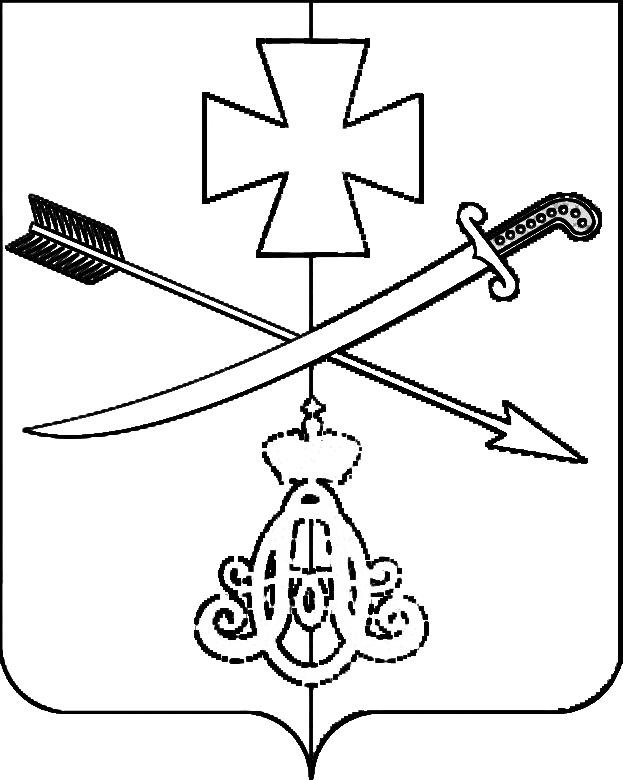 АДМИНИСТРАЦИЯНовоминского СЕЛЬСКОГО ПОСЕЛЕНИЯКАНЕВСКОГО РАЙОНА  ПОСТАНОВЛЕНИЕот 09.04.2019                                                                          № 40                                                ст-ца Новоминская          О назначении публичных слушаний по проекту решения Совета Новоминского сельского поселения «О внесении изменений в Правила землепользования и застройки Новоминского сельского поселения Каневского района»В целях соблюдения прав населения на благоприятные условия жизнедеятельности  и законных интересов  правообладателей  земельных участков  и  объектов   капитального  строительства, руководствуясь  статьями  24, 28  Градостроительного  кодекса Российской Федерации, Уставом Новоминского сельского поселения Каневского района, решением Совета муниципального образования Каневской район от 25 декабря 2018 года № 294 «О передаче части полномочий муниципального образования Каневской район сельским поселениям Каневского района», решением Совета Новоминского сельского поселения Каневского района от 31 января 2019 года  № 165 «О принятии полномочий муниципального образования  Каневской район по решению вопросов местного значения в части подготовки и утверждения документов территориального планирования и утверждения Правил землепользования и застройки»,  п о с т а н о в л я ю: Назначить публичные слушания по проекту решения Совета Новоминского сельского поселения «О внесении изменений в Правила землепользования и застройки Новоминского сельского поселения Каневского района». 2. Определить дату проведения, время проведения и место проведения публичных слушаний: -Станица Новоминская –11  июня  2019  года, 10-00, МБУК «СДК «Нива» ст. Новоминской»  по адресу: станица Новоминская, ул. Ленина, 25. - Хутор Чапаев - 11 июня 2019 года, 11-00, МБУК «СДК «Нива» ст. Новоминской»  по адресу: станица Новоминская, ул. Ленина, 25. -Хутор Красный Очаг - 11 июня а 2019 года, 11-30, МБУК «СДК «Нива» ст. Новоминской»  по адресу: станица Новоминская, ул. Ленина, 25.- Хутор Восточный -11 июня 2019 года, 11-45, СДК «Нива» ст. Новоминской»  по адресу: станица Новоминская, ул. Ленина, 25.         3. Определить местом размещения демонстрационных  материалов проекта решения Совета Новоминского сельского поселения «О внесении изменений в Правила землепользования и застройки Новоминского сельского поселения Каневского района» администрацию Новоминского сельского поселения Каневского района по адресу: станица Новоминская, улица Советская,40, кабинет № 7 в рабочие дни с 8.00 до 16.00 часов.4. Предложить правообладателям земельных участков и (или) объектов капитального строительства, находящихся в границах территорий поселения, в отношении которых осуществлялась подготовка изменений, принять участие в публичных слушаниях по проекту внесения изменений в Правила землепользования и застройки Новоминского сельского поселения Каневского района.         Предложения и замечания по проекту решения Совета Новоминского сельского поселения «О внесении изменений в Правила землепользования и застройки Новоминского сельского поселения Каневского района», направлять по адресу: станица Новоминская, ул. Советская,40,  (тел: 76-3-09), до 10 июня  2019 года включительно.             5. Общему отделу администрации Новоминского сельского поселения Каневского района (Власенко):5.1. Опубликовать настоящее постановление в установленном порядке в сетевом издании «Каневская телевизионная студия» .5.2. Разместить настоящее постановление на официальном сайте администрации Новоминского сельского поселения Каневского района в информационно-телекоммуникационной сети «Интернет» (http://novominskayasp.ru/ ) в разделе  «Официальная документация»  подраздел «Правовые акты». 6. Контроль над выполнением настоящего постановления оставляю за собой.7. Настоящее постановление вступает в силу со дня его  принятия. Глава Новоминского сельскогопоселения  Каневского района                                                    А.В.Плахутин